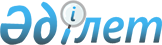 Үгіттік баспа материалдарын орналастыру үшін орын белгілеу туралы
					
			Күшін жойған
			
			
		
					Шығыс Қазақстан облысы Бородулиха ауданы әкімдігінің 2016 жылғы 26 ақпандағы № 33 қаулысы. Шығыс Қазақстан облысының Әділет департаментінде 2016 жылғы 17 наурызда № 4422 болып тіркелді. Күші жойылды - Шығыс Қазақстан облысы Бородулиха ауданы әкімдігінің 2016 жылғы 23 қыркүйектегі № 172 қаулысымен      Ескерту. Күші жойылды - Шығыс Қазақстан облысы Бородулиха ауданы әкімдігінің 23.09.2016 № 172 қаулысымен. 

      РҚАО-ның ескертпесі.

      Құжаттың мәтінінде түпнұсқаның пунктуациясы мен орфографиясы сақталған.

      "Қазақстан Республикасындағы сайлау туралы" Казақстан Республикасының 1995 жылғы 28 қыркүйектегі Конституциялық Заңының 28 – бабының 6 – тармағына, "Қазақстан Республикасындағы жергілікті мемлекеттік басқару және өзін - өзі басқару туралы" Қазақстан Республикасының 2001 жылғы 23 қаңтардағы Заңының 31-бабының 2-тармағына сәйкес, Бородулиха ауданының әкімдігі КАУЛЫ ЕТЕДІ:

      1. Осы қаулының қосымшасына сәйкес Қазақстан Республикасы Парламенті Мәжілісінің, облыстық және аудандық мәслихаттардың депутаттығына барлық кандидаттар үшін үгіттік баспа материалдарын орналастыру үшін орын белгіленсін.

      2. Осы қаулының орындалуын бақылау аудан әкімі аппаратының басшысы Р.А.Атаеваға жүктелсін.

      3. Осы қаулы оның алғашқы ресми жарияланған күнінен кейін күнтізбелік он күн өткен соң қолданысқа енгізіледі. 



      Келісілді



      2016 жылы " 26 " ақпан

 Қазақстан Республикасы Парламенті Мәжілісінің, облыстық және аудандық мәслихаттардың депутаттығына барлық кандидаттар үшін үгіттік баспа материалдарын орналастыру үшін орын
					© 2012. Қазақстан Республикасы Әділет министрлігінің «Қазақстан Республикасының Заңнама және құқықтық ақпарат институты» ШЖҚ РМК
				
      Аудан әкімі

Г. Акулов

      Бородулиха аумақтық

      сайлау комиссиясының төрағасы

С. Харченко
Бородулиха ауданы әкімдігінің
2016 жылғы " 26 " ақпан
№ 33 қаулысына қосымша№

Кенттік және ауылдық округтің атауы

Қазақстан Республикасы Парламенті Мәжілісінің, облыстық және аудандық мәслихаттардың депутаттығына барлық кандидаттар үшін үгіттік баспа материалдарын орналастыру үшін орын

1

 ауылдық округі 

 ауылы: "Семей Орманы" мемлекеттік орман табиғи резерваты мемлекеттік мекемесі конторасының алдыңғы жағында, "Абай атындағы толық емес орта мектеп" коммуналдық мемлекеттік мекемесінің фойесінде. 

1

 ауылдық округі 

 ауылы: Николай Островский атындағы орта мектеп коммуналдық мемлекеттік мекемесінің алдыңғы жағында, " қазақ орта мектебі" коммуналдық мемлекеттік мекемесінің фойесінде, " қарттар мен мүгедектерге арналған жалпы үлгідегі медициналық - әлеуметтік мекеме" коммуналдық мемлекеттік мекемесінің фойесінде. 

1

 ауылдық округі 

 ауылы: " аудандық мәдениет бөлімінің мәдениет үйі" коммуналдық мемлекеттік қазыналық кәсіпорынның оң жағында. 

1

 ауылдық округі 

Знаменка ауылы: мал шаруашылығы кешенінің әкімшілік ғимаратында.

1

 ауылдық округі 

Успенка ауылы: "Успенская негізгі орта мектеп" коммуналдық мемлекеттік мекемесінің алдыңғы жағында. 

1

 ауылдық округі 

 ауылы: Қазақстан Республикасы Ішкі істер министрлігінің Шығыс Қазақстан облысы Ішкі істер департаментінің  аудандық ішкі істер бөлімі ғимаратының алдыңғы жағында. 

2

Бақы ауылдық округі

Ауыл станциясы: "Ауыл орта мектебі" коммуналдық мемлекеттік мекемесінің солтүстік жағында. 

2

Бақы ауылдық округі

Коростели ауылы: "Коростели орта мектебі" коммуналдық мемлекеттік мекемесінің оң жағында.

3

 ауылдық округі

 ауылы: "Киров атындағы орта мектеп" коммуналдық мемлекеттік мекемесінің акт залында. 

4

 ауылдық округі

Ивановка ауылы: "Ивановка орта мектебі" коммуналдық мемлекеттік мекемесі ғимаратының солтүстік жағында. 

4

 ауылдық округі

Березовка санаторийі: "Березовка" шипажайы асханасының алдыңғы жағында. 

4

 ауылдық округі

Березовка подхозы: " аудандық мәдениет бөлімінің мәдениет үйі" коммуналдық мемлекеттік қазыналық кәсіпорынның жанындағы ауылдық клубтың алдыңғы жағында.

5

Переменовка ауылдық округі

Переменовка ауылы: "Переменовка орта мектебі" коммуналдық мемлекеттік мекемесінің алдыңғы жағында. 

5

Переменовка ауылдық округі

Андроновка ауылы: "Андроновка орта мектебі" коммуналдық мемлекеттік мекемесінің алдыңғы жағында.

5

Переменовка ауылдық округі

Орловка ауылы: "Орловка бастауыш мектебі" коммуналдық мемлекеттік мекемесінің алдыңғы жағында. 

6

 ауылдық округі

Шелехово ауылы: "Шелеховка орта мектебі" коммуналдық мемлекеттік мекемесінің алдыңғы жағында. 

6

 ауылдық округі

Орловка ауылы: "Шығыс Қазақстан облысы  ауданының ветеринария қызметі" коммуналдық мемлекеттік кәсіпорынның жанындағы  ауылдық округінің ветеринарлық пунктінің батыс жағында. 

7

 ауылдық округі

Камышенка ауылы: "Камышенка орта мектебі" коммуналдық мемлекеттік мекемесінің алдыңғы жағында. 

7

 ауылдық округі

Михайловка ауылы: медициналық пунктің солтүстік жағында.

7

 ауылдық округі

Романовка ауылы: медициналық пунктің солтүстік жағында. 

8

Белағаш ауылдық округі

Белағаш ауылы: "Белағаш орта мектебі" коммуналдық мемлекеттік мекемесінің алдыңғы жағында.

8

Белағаш ауылдық округі

Зенковка ауылы: "Кранополь орта мектебі" коммуналдық мемлекеттік мекемесінің алдыңғы жағында. 

9

 ауылдық округі

 ауылы: " аудандық мәдениет бөлімінің мәдениет үйі" коммуналдық мемлекеттік қазыналық кәсіпорынның жанындағы ауылдық клубтың алдыңғы жағында. 

9

 ауылдық округі

 ауылы: " орта мектебі" коммуналдық мемлекеттік мекемесінің алдыңғы жағында. 

9

 ауылдық округі

Сарноғай ауылы: медициналық пункт ғимаратының алдыңғы жағында.

10

Петропавловка ауылдық округі

Петропавловка ауылы: "Төлеубай Аманов атындағы орта мектеп" коммуналдық мемлекеттік мекемесінің алдыңғы жағында. 

10

Петропавловка ауылдық округі

Мещанка ауылы: "Мещанка бастауыш мектебі" коммуналдық мемлекеттік мекемесінің сол жағында. 

10

Петропавловка ауылдық округі

Изатулла ауылы: "Семей Орманы" мемлекеттік орман табиғи резерваты мемлекеттік мекемесі конторасының алдыңғы жағында.

11

Зубаир ауылдық округі

Зубаир ауылы: "Зубаир орта мектебі" коммуналдық мемлекеттік мекемесінің алдыңғы жағында. 

11

Зубаир ауылдық округі

Байтанат ауылы: "Байтанат бастауыш мектебі" коммуналдық мемлекеттік мекемесінің алдыңғы жағында. 

12

Андреевка ауылдық округі 

Михайличенково ауылы: " аудандық мәдениет бөлімінің мәдениет үйі" коммуналдық мемлекеттік қазыналық кәсіпорынның жанындағы Андреевка ауылдық округінің мәдениет үйінің алдыңғы жағында.

13

 

Новошульба ауылдық округі

 ауылы: "Комаров атындағы орта мектеп" коммуналдық мемлекеттік мекемесінің алдыңғы жағында. 

13

 

Новошульба ауылдық округі

 ауылы: Гагарин көшесі 121 В мекенжайы бойынша ауылдық клуб ғимаратында. 

13

 

Новошульба ауылдық округі

 ауылы: "Красный партизан шаруа қожалығы" жауапкершілігі шектеу серіктестігі конторасының алдыңғы жағында. 

13

 

Новошульба ауылдық округі

Солоновка ауылы: " аудандық мәдениет бөлімінің мәдениет үйі" коммуналдық мемлекеттік қазыналық кәсіпорынның жанындағы ауылдық клуб ғимаратының алдыңғы жағында. 

13

 

Новошульба ауылдық округі

Пролетарка ауылы: "Пролетарка орта мектебі" коммуналдық мемлекеттік мекемесінің фойесінде. 

14

Ленин ауылдық округі

Песчанка ауылы: "Песчанка орта мектебі" коммуналдық мемлекеттік мекемесінің алдыңғы жағында.

14

Ленин ауылдық округі

Екінші Пятилетка ауылы: "2 Пятилетка орта мектебі" коммуналдық мемлекеттік мекемесінің алдыңғы жағында. 

15

 ауылдық округі

 ауылы: " орта мектебі" коммуналдық мемлекеттік мекемесінің алдыңғы жағында, " аудандық мәдениет бөлімінің мәдениет үйі" коммуналдық мемлекеттік қазыналық кәсіпорынның жанындағы мәдениет үйінің алдыңғы жағында. 

15

 ауылдық округі

Боровлянка ауылы: "Семей Орманы" мемлекеттік орман табиғи резерваты мемлекеттік мекемесі конторасының алдыңғы жағында. 

15

 ауылдық округі

Пол-Лог ауылы: "Ольга" дүкенінің алдыңғы жағында.

16

 ауылдық округі

 ауылы: "Қазақтелеком" акционерлік қоғамы ғимаратының алдыңғы жағында. 

16

 ауылдық округі

Речное ауылы: сүт қабылдау пунктінің алдыңғы жағында. 

16

 ауылдық округі

Уба-Форпост ауылы: "Уба-Форпост орта мектебі" коммуналдық мемлекеттік мекемесінің алдыңғы жағында. 

17

Таврия ауылдық округі

Буркотов ауылы: " аудандық мәдениет бөлімінің мәдениет үйі" коммуналдық мемлекеттік қазыналық кәсіпорынның жанындағы ауылдық клубтың алдыңғы жағында.

17

Таврия ауылдық округі

Сахновка ауылы: "Сахновское" жауапкершілігі шектеулі серіктестік конторының алдыңғы жағында. 

18

 кенттік округі

 

 кенті: " орта мектебі" коммуналдық мемлекеттік мекемесінің алдыңғы жағында. 

18

 кенттік округі

 

 кенті: " кентінің мектеп лицейі" коммуналдық мемлекеттік мекемесінің алдыңғы жағында, "Юность" дүкенінің маңайында.

18

 кенттік округі

 

 кенті: " аудандық мәдениет үйі" коммуналдық мемлекеттік қазыналық кәсіпорынның жанындағы "Метталург" мәдениет үйінің алдыңғы жағында. 

